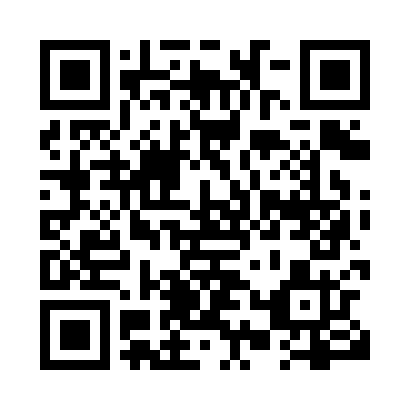 Prayer times for Wesley Creek, Alberta, CanadaMon 1 Jul 2024 - Wed 31 Jul 2024High Latitude Method: Angle Based RulePrayer Calculation Method: Islamic Society of North AmericaAsar Calculation Method: HanafiPrayer times provided by https://www.salahtimes.comDateDayFajrSunriseDhuhrAsrMaghribIsha1Mon3:295:061:537:4010:3912:162Tue3:305:071:537:4010:3812:153Wed3:305:081:537:4010:3812:154Thu3:315:091:537:4010:3712:155Fri3:315:101:537:3910:3612:156Sat3:325:111:537:3910:3512:147Sun3:335:121:547:3910:3512:148Mon3:335:131:547:3810:3412:149Tue3:345:151:547:3810:3312:1310Wed3:355:161:547:3710:3212:1311Thu3:365:171:547:3710:3012:1212Fri3:365:191:547:3610:2912:1213Sat3:375:201:547:3610:2812:1114Sun3:385:221:557:3510:2712:1015Mon3:395:231:557:3510:2512:1016Tue3:395:251:557:3410:2412:0917Wed3:405:261:557:3310:2312:0818Thu3:415:281:557:3210:2112:0819Fri3:425:291:557:3210:2012:0720Sat3:435:311:557:3110:1812:0621Sun3:445:331:557:3010:1612:0522Mon3:455:351:557:2910:1512:0523Tue3:455:361:557:2810:1312:0424Wed3:465:381:557:2710:1112:0325Thu3:475:401:557:2610:0912:0226Fri3:485:421:557:2510:0812:0127Sat3:495:431:557:2410:0612:0028Sun3:505:451:557:2310:0411:5929Mon3:515:471:557:2210:0211:5830Tue3:525:491:557:2110:0011:5731Wed3:535:511:557:209:5811:56